I.C. di Castelverde – Scuole Primarie di Brazzuoli e di Castelverde – a.s. 2017/18Prove d’ingresso per la Classe 4^STORIAOBIETTIVI monitorati (conoscenze da valutare)Conoscere i periodi della preistoria e le loro fondamentali caratteristiche( paleolitico e neolitico)Classificare le fontiTutte le prove vengono somministrate mediante schede (si vedano allegati), da completare in un tempo massimo di 2 ore.Le prove per gli alunni con disabilità o notevoli difficoltà di apprendimento subiranno adattamenti nei contenuti e nei tempi consentiti (si rimanda alla documentazione specifica delle classi).                 I prerequisiti delle prove verranno valutati utilizzando i termini: RAGGIUNTO: da 0 a 6 errori ( prova superata)DA CONSOLIDARE – da 7 a 14 errori ( prova parzialmente superata)NON RAGGIUNTO.- da 15 a 28 errori ( prova non superata).                                                                  Le insegnanti                                         Cremona Anita Roberta – Renna Rossella- Virgilio AnnalisaAlunno …………………………………   Classe ………………….. Data…………………….Prova d’ingresso di Storia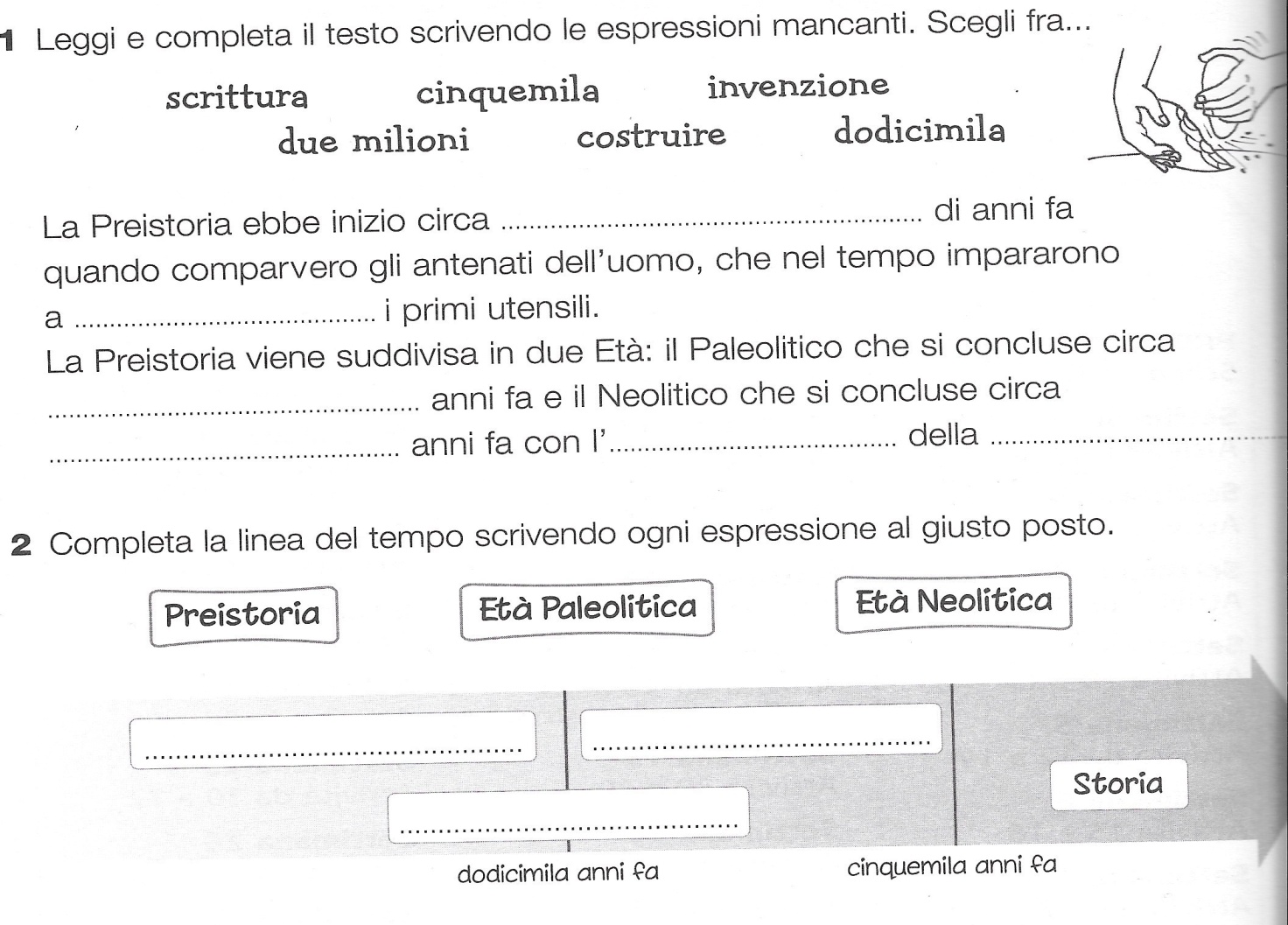 3. Inserisci sulla linea del tempo i nomi dei nostri lontani antenati nell’ordine in  cui comparvero nell’età Paleolitica, poi collega ciascuno al riquadro che parla degli strumenti.HO MO SAPIENS SAPIENS / HOMO ERECTUS / HOMO SAPIENS / HOMO HABILIS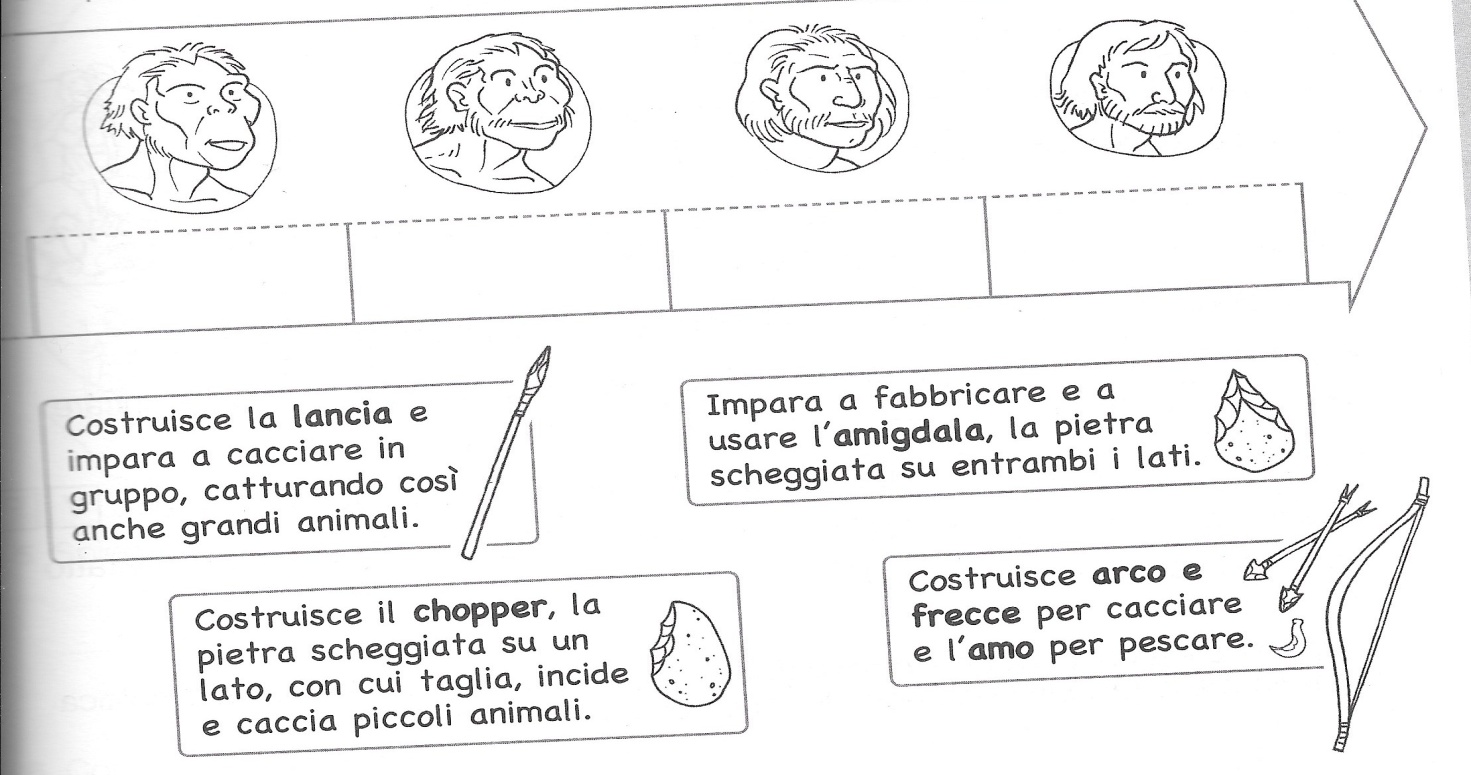 Alunno …………………………………   Classe ………………….. Data…………………….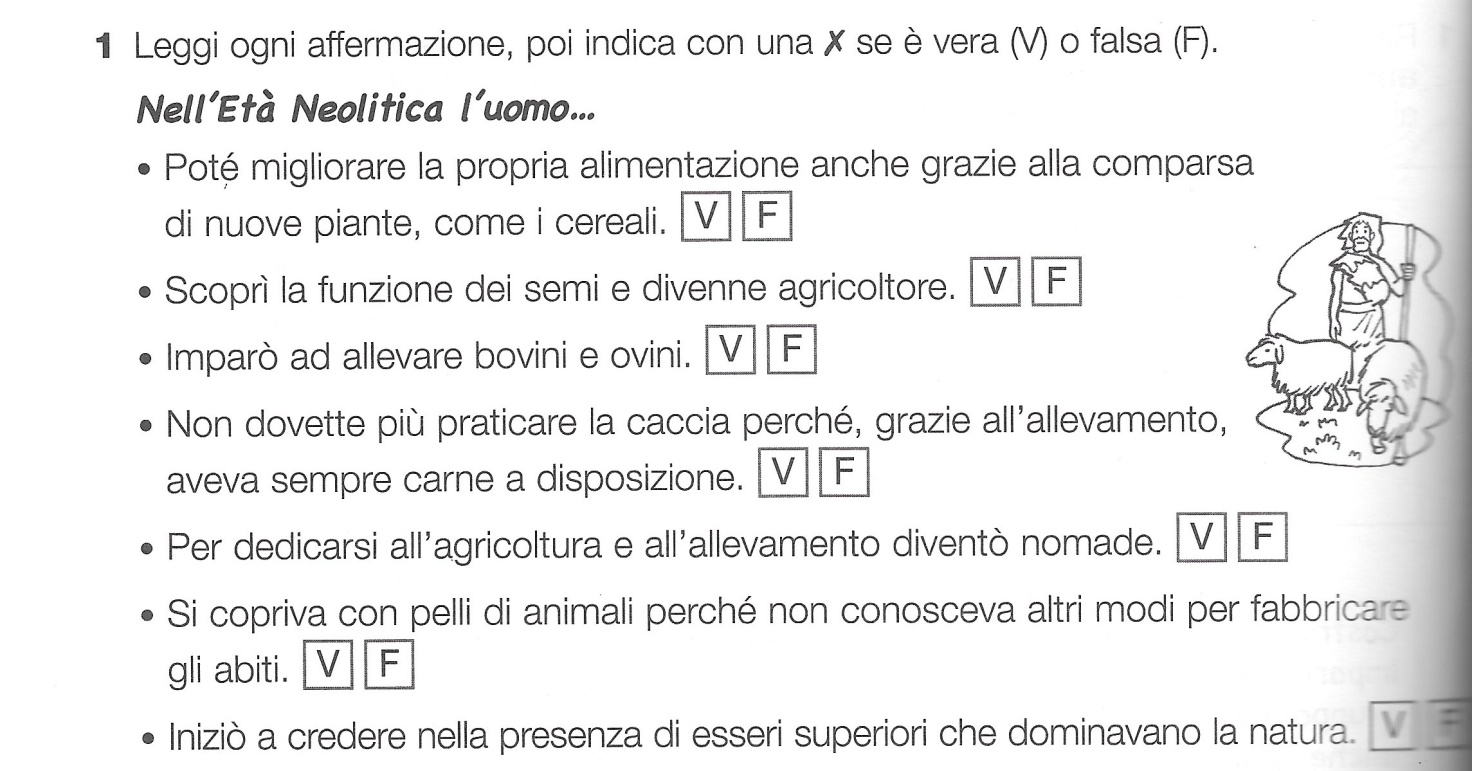 5 - Collega con una freccia ogni tipo di informazione storica alla descrizione corrispondenteAutovalutazioneIndica con una x la risposta che ritieni più adatta:La Prova d’ingresso che hai svolto, è stata per te…FACILE          ABBASTANZA FACILE         UN PO’ DIFFICILE             DIFFICILETi ricordavi gli argomenti affrontati l’anno scorso? MOLTO                         ABBASTANZA                                          POCOTi senti pronto ad affrontare la classe quarta?MOLTO                                ABBASTANZA                                      POCOFonti materialiFonti visiveFonti oraliFonti scritteNarrazioni fatte a voce, da testimoni di fatti e situazioni.Informazioni che provengono da documenti scritti.Informazioni che provengono da immagini di vario tipo.Informazioni che provengono da oggetti, monumenti e altre cose concrete.